专利合作条约（PCT）工作组第十届会议2017年5月8日至12日，日内瓦随部分检索结果一并发出临时意见欧洲专利局编拟的文件概　述本文件说明了欧洲专利局于2017年4月1日推出的一项新业务。当缺乏发明单一性时，在就权利要求提及的原始发明制定国际检索报告的同时，欧洲专利局（欧专局）还将提供关于此发明可专利性的临时意见。欧洲专利局的新服务2017年4月1日，欧专局作为国际检索单位启动了一项新服务，新服务旨在进一步提高其检索产品的质量和检索程序的透明度（欧专局2017年3月3日关于随部分检索结果一并发出临时意见的通知，OJ EPO 2017, A20）。自所述日期起，当缺乏发明单一性时，欧专局不但将为申请人提供就权利要求提及的原始发明所作的部分国际检索报告，还将提供关于该发明可专利性的临时意见。原始发明的可专利性临时评估将构成有用基础，帮助在该程序阶段提出要求的申请人就后续的专利申请作出战略性的决策，例如是否缴付附加检索费用。提供这项新服务与欧专局持续致力于加强PCT体系的努力相符，例如，这一努力使欧专局在2015年启动了一项试点计划，旨在提供更多关于审查员所遵循检索策略的信息（计划延长至2017年底，OJ EPO 2017, A3）。在此意义上的另一重要举措是推出了“PCT直通”服务，使提交国际申请并对欧专局业已检索的在先申请提出优先权要求的申请人可以借此回应优先权申请检索意见中提出的任何反对意见（见文件PCT/WG/9/21）。这项服务还得到了进一步完善，允许审查员自2017年4月1日起，在书面意见的相关部分明确提及“PCT直通”信函（OJ EPO 2017, A21）。内容和形式在2017年4月1日之前，如果在检索阶段发现缺乏单一性，申请人只在收到“最终”的国际检索报告时才会一并收到关于可专利性的书面意见（WO-ISA）（细则第43条之二第1款）。自2017年4月1日起，欧专局将关于权利要求所提及原始发明（或发明组）可专利性的临时意见按新的欧专局表格（欧专局1707表格），与缴付进一步/附加费用的邀请和部分检索结果（表格PCT/ISA/206）一并发送。欧专局1707表格通过在线文档查阅公开提供。但须注意的是，临时意见仅供参考，申请人不应就临时意见中提出的观点提交任何评论意见，而且即便提交了评论意见，审查员在制定完成书面意见时也不会考虑这些评论意见。因此，任何依照第十九条作出的修正、依照第三十四条作出的非正式书面评论意见、修正和/或辩解以及依照《欧洲专利公约》第161条作出的答复，应在“最终”的国际检索报告和WO-ISA之后继续提交。这项附加服务不仅涵盖欧专局在国际阶段发布的检索结果，也适用于在地区阶段为欧洲直通申请和欧洲-PCT申请开展的检索。请工作组注意本文件的内容。[文件完]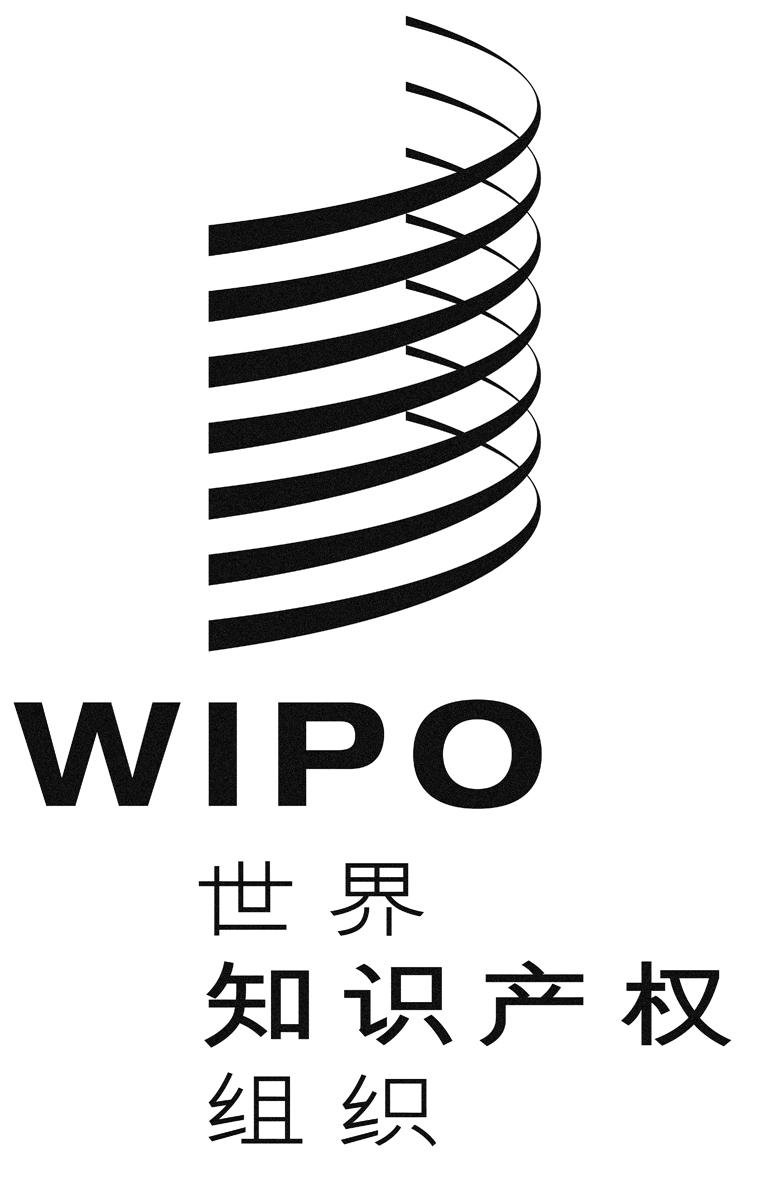 Cpct/wg/10/14pct/wg/10/14pct/wg/10/14原 文：英文原 文：英文原 文：英文日 期：2017年4月4日  日 期：2017年4月4日  日 期：2017年4月4日  